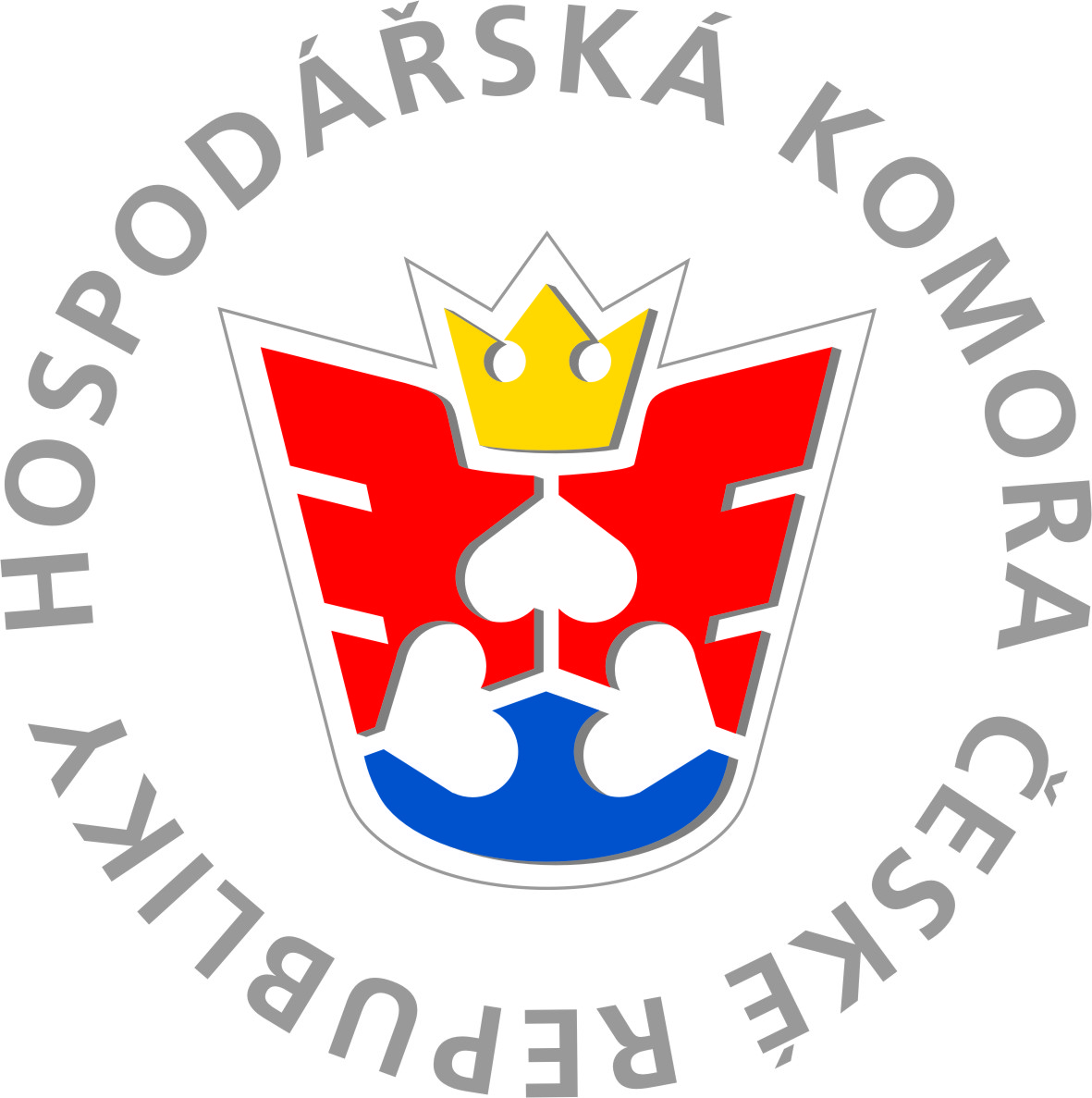 Okresní hospodářská komora ŠumperkZMĚNY A NOVINKY V PRACOVNĚ PRÁVNÍ OBLASTI
který se uskuteční v úterý 3. 12. 2019 od 9:00 do 14:00Městská knihovna T. G. Masaryka, 28. října 1280/1, ŠumperkREZERVAČNÍ FORMULÁŘNázev firmy: 		Sídlo firmy:		Jméno účastníka/ů: 	Datum narození:Pracovní pozice:Tel.:				E-mail:			IČ:  							DIČ:	Datum:			Kontaktní údaje:	ohk@ohk-sumperk.cz583 280 070Storno podmínky ke stažení ZDE